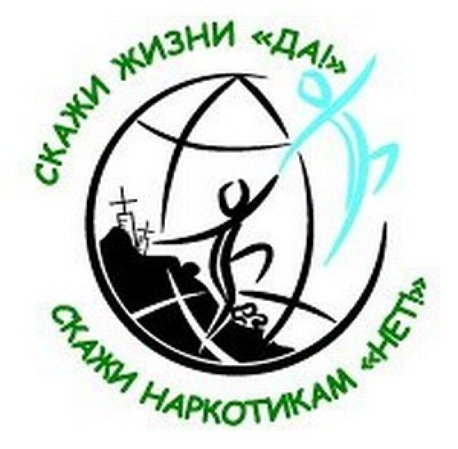 «Скажи наркотикам: «НЕТ» 1.Назови причину. Скажи тем, кто тебе предлагает, почему не хочешь принимать наркотик. "Я знаю, что это опасно для меня". 2. Будь готов к различным видам давления. Люди, предлагающие наркотики, могут быть дружелюбны или агрессивны. Будь готов уйти или сделать что-нибудь, что могло бы уменьшить давление со стороны. 3. Сделай это просто для себя. Ты не должен объяснять всем свои причины. Просто скажи: "Нет". 4. Имей какое-нибудь дело. Если ты занят, это уже будет причиной отказа от наркотиков. Даже если ты скажешь, что всего-навсего собираешься просто пойти поесть, то это уже возможность избежать ситуации, когда ты находишься "под нажимом". 5.  Избегай ситуации. Старайся быть подальше от этих мест, от этих людей. 6. Дружи с теми, кто не употребляет наркотики. Твои настоящие друзья не будут заставлять тебя принимать наркотики, пить спиртное и не будут делать этого сами.  